บค. ๓๘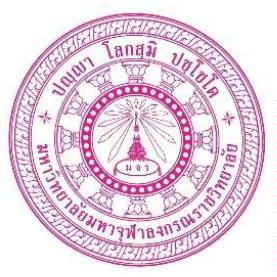 แบบประเมนผลการปฏิบัติงานบุคลากรตำแหน่ง วิชาการชื่อ-ฉายา/นามสกุล 			 		ตำแหน่ง 	สังกัด 				 			คณะ/วิทยาลัย		คำแนะนำวิธีการกรอกแบบประเมนผลการปฏิบัติงานวิธีการประเมินการประเมินผลให้แยกประเมินตามหัวข้อประเมิน และคิดคะแนนรวมประเมินผลงานในแต่ละหัวข้อโดยใสคะแนนที่ประเมินในช่อง [ ]รวมคะแนนแต่ละหัวข้อแล้วใสในช่องคะแนนรวมในการประเมินแต่ละครั้งในการประเมินแต่ละครั้ง เมื่อผู้ประเมินชั้นต้นประเมินแล้ว ส่งให้ผู้บังคับบัญชาเหนือขึ้นไปพิจารณาให้ความเห็นรวบรวมแบบประเมินส่งคืนกลุ่มงานบริหารงานบุคคลเมื่อครบกำหนดส่งคืนแบบประเมินในแต่ละครั้งระดับผลการประเมินและการเทียบคะแนนกับระดับผลการประเมินวิธีแจ้งผลการประเมิน ๑. โปรดชี้แจงรายละเอียดของผลการปฏิบัติงานในความเห็นเพิ่มเติม กรณีที่ผลการประเมินอยู่ในระดับ “ดีเยี่ยม” หรือ “พอใช้” ๒. ต้องแจ้งผลการปฏิบัติงานในข้อ ๒ คือ ระดับ “ดีเยี่ยม” หรือ ระดับ “พอใช้” ตามแบบฟอร์มที่มหาวิทยาลัยกำหนดเป็นลายลักษณ์อักษรให้บุคลากรทราบด้วย๓. การประเมินที่อยู่ระดับ “ดีมาก” หรือ “ดี” อาจจะแจ้งผลการปฏิบัติงานเป็นลายลักษณ์หรือไม่ก็ได้๔. ต้องมีการปรึกษาหารือกันระหว่างผู้บังคับบัญชาหรือหัวหน้าส่วนงานซึ่งเป็นผู้ประเมินบุคลากรผู้รับการประเมินเกี่ยวกับการปฏิบัติงาน     ลงชื่อ ……………………………………………………ผู้ประเมิน(..........................................................)      ตำแหน่ง....................................................................../.........../..........สรุปผลการประเมิน (เฉพาะเจ้าหน้าที่กลุ่มงานบริหารงานบุคคล)ระดับคำอธิบายหรือความหมายการเทียบคะแนนดีเยี่ยมหมายถึงทำงานได้ผลดีเกินความคาดหมายอย่างมาก๙๐ - ๑๐๐ คะแนนดีมากหมายถึงทำงานได้ดีและรวดเร็วกว่าปกติกว่าบุคลากรส่วนใหญ่๗๐ - ๘๙ คะแนนดีหมายถึงทำงานได้ดีตามที่มอบหมายและปฏิบัติงานได้เช่นเดียวกับบุคลากรส่วนใหญ่๕๐ - ๖๙ คะแนนพอใช้หมายถึงทำงานที่มอบหมายได้ แต่มีข้อบกพร่องต่ำกว่า ๕๐ คะแนนปัจจัยที่ประเมินเกณฑ์การให้คะแนนตามระดับผลการประเมินคะแนนผลการประเมินคะแนนผลการประเมินปัจจัยที่ประเมินเกณฑ์การให้คะแนนตามระดับผลการประเมินครั้งที่ ๑ครั้งที่ ๒๑. ผลสำเร็จของงาน ( ๗๐ คะแนน)งานสอน	- ปริมาณงานสอน ซึ่งรวมถึงการเป็นอาจารย์ที่ปรึกษา วิทยานิพนธ์ และคุณภาพการสอน ได้แก่ ผลการประเมินการ สอน เช่น การเตรียมการสอน วิธีการสอน เอกสารและสื่อการสอน วิธีการประเมินและวัดผลข้อสอบ ความรู้ความเข้าใจของผู้เรียน เป็นต้น รวมทั้งผลงานทางวิชาการที่สนับสนุนการเรียนการสอน เช่น การเขียนตำรา ผลิตสื่อประกอบการเรียนการสอน ตำราที่มีคุณค่าในอนาคตงานเป็นอาจารย์ที่ปรึกษาของนิสิต- การให้คำปรึกษา/แนะนำ นิสิตด้านวิชาการและด้านการบริการและพัฒนานิสิต- การเป็นอาจารย์ที่ปรึกษาชมรมต่างๆ ซึ่งเป็นกิจกรรมเสริมหลักสูตรและเป็นที่ปรึกษาในกิจกรรมทางวิชาการงานวิจัย- ปริมาณงานวิจัย การอุทิศตนต่องานวิจัย ศักยภาพการทำงานวิจัย การเผยแพร่งานวิจัย และคุณภาพของงานวิจัยงานบริการทางวิชาการ- การให้คำปรึกษา แนะนำด้านวิชาการหรือวิชาชีพในการวางระบบงาน การวิจัย แก่หน่วยงานธุรกิจ เอกชน หน่วยงานระหว่างประเทศหรือนิติบุคคลผลงานทางวิชาการด้านอื่นๆ- ผลงานทางวิชาการที่ส่งเสริมความก้าวหน้าทางวิชาการหรือนำไปสู่การใช้ประโยชน์เพื่อแก้ปัญหา เช่น การเขียนบทความทางวิชาการ การนำผลงานการวิจัยไปสู่สิ่งประดิษฐ์คิดค้นใหม่ด้านอื่นๆเช่น การเป็นกรรมการต่างๆ และงานอื่นๆสำหรับปัจจัยที่ ๑   ดีเยี่ยม     =    ๖๓ – ๗๐  คะแนน   ดีมาก      =   ๔๙ – ๖๒  คะแนน   ดี            =   ๓๕ – ๔๘  คะแนน   พอใช้      =     ๐ – ๓๔  คะแนนพฤติกรรมการทำงาน (๑๕ คะแนน)- ความกระตือรือร้นและความตั้งใจในการทำงาน รวมทั้งความเต็ม ใจในการได้รับมอบหมายงาน ความตรงต่อเวลา การปฏิบัติงานที่มี ประสิทธิภาพ ความสนใจใฝ่รู้ แสวงหาความรู้เพิ่มเติม คุณลักษณะส่วนบุคคล (๑๕ คะแนน) - ความเสียสละและอุทิศเวลาให้แก่การทำงาน ความมีวินัย คุณธรรมและจริยธรรมในการปฏิบัติหน้าที่ รวมทั้งความมีมนุษยสัมพันธ์ในการทำงานสำหรับปัจจัยที่ ๒ และ ๓  ดีเยี่ยม     =   ๑๔ – ๑๕  คะแนน  ดีมาก      =   ๑๑ – ๑๓  คะแนน  ดี           =     ๘ – ๑๐  คะแนน  พอใช้      =       ๐ – ๗  คะแนนรวมคะแนนผลการประเมินรวมคะแนนผลการประเมินระดับผลการประเมินระดับผลการประเมินความเห็นเพิ่มเติม (ครั้งที่ ๑)จุดเด่น/จุดที่ต้องแก้ไขปรับปรุงหรืออื่นๆ............................................................................................................................................................................................................................................................................................................... ผู้ประเมินชั้นต้น..................................................... (...................................................)ตำแหน่ง.....................................................……......../................./……….........ความเห็นผู้บังคับบัญชาชั้นเหนือขึ้นไป............................................................................................................................................................................................................................................................................................................... ผู้ประเมินชั้นต้น..................................................... (...................................................)ตำแหน่ง.....................................................……......../................./……….........ได้ชี้แจงกับบุคลากรแล้วเมื่อวันที่(...................................................)ตำแหน่ง.....................................................……......../................./……….........ความเห็นเพิ่มเติม (ครั้งที่ ๒)จุดเด่น/จุดที่ต้องแก้ไขปรับปรุงหรืออื่นๆ............................................................................................................................................................................................................................................................................................................... ผู้ประเมินชั้นต้น..................................................... (...................................................)ตำแหน่ง.....................................................……......../................./……….........ความเห็นผู้บังคับบัญชาชั้นเหนือขึ้นไป............................................................................................................................................................................................................................................................................................................... ผู้ประเมินชั้นต้น..................................................... (...................................................)ตำแหน่ง.....................................................……......../................./……….........ได้ชี้แจงกับบุคลากรแล้วเมื่อวันที่(...................................................)ตำแหน่ง.....................................................……......../................./……….........ครั้งที่ ๑ ( คะแนน/ระดับ )ครั้งที่ ๒ ( คะแนน / ระดับ )สรุปผลงานโดยรวมทั้งปีคะแนน……………………………………………….ผลประเมิน (ระดับ) ...................................หมายเหตุ………………..………………………...………………..……………….............................………………..……………….............................ลงชื่อ............................................ (...........................................) ............../............../.............คะแนน……………………………………………….ผลประเมิน (ระดับ) ...................................หมายเหตุ………………..………………………...………………..……………….............................………………..……………….............................ลงชื่อ............................................ (...........................................) ............../............../.............คะแนน……………………………………………….ผลประเมิน (ระดับ) ...................................หมายเหตุ………………..………………………...………………..……………….............................………………..……………….............................ลงชื่อ............................................ (...........................................) ............../............../.............